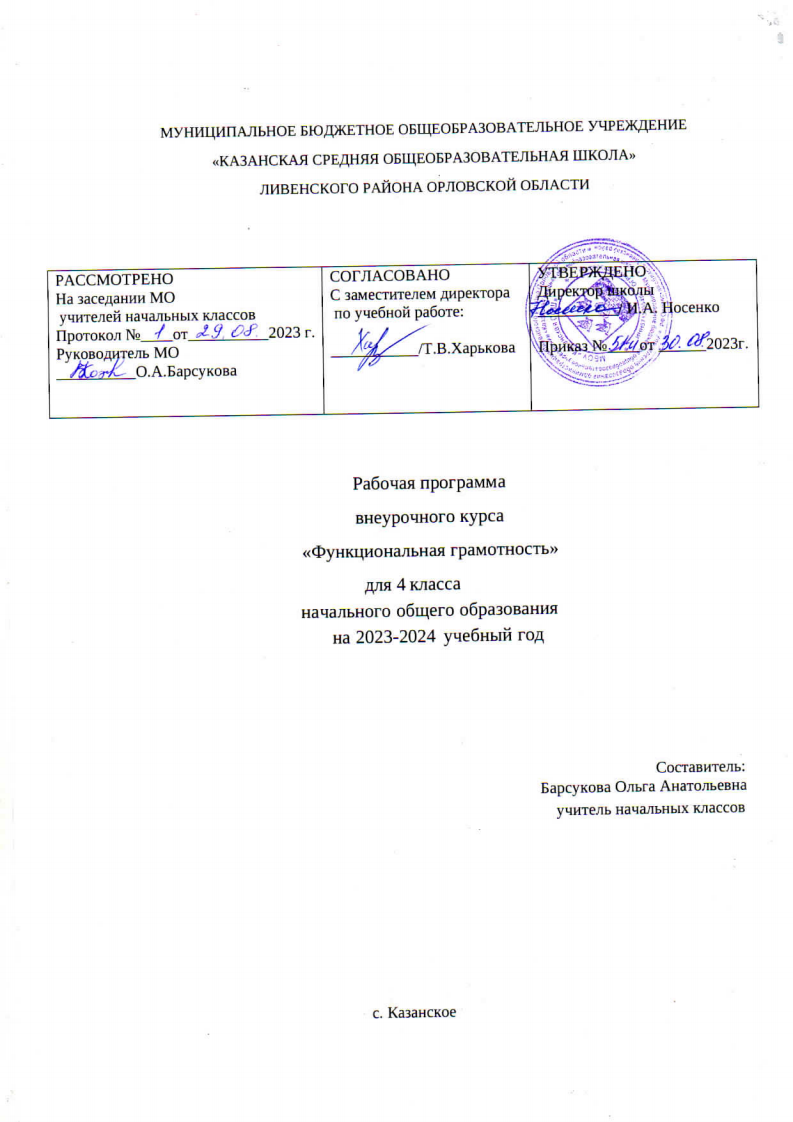 ПОЯСНИТЕЛЬНАЯ ЗАПИСКАСодержание внеурочного курса «Функциональная грамотность»1.Читательская грамотностьСтаринная женская одежда. Старинные женские головные уборы. Старинная мужская одежда и головные уборы. Жилище крестьянской семьи на Руси.Внутреннее убранство и предметы обихода русской избы.  История посуды на Руси. Какие деньги были раньше в России2.Естественно-научная грамотностьТомат. Болгарский перец. Картофель. Баклажан. Семейство Паслёновые. Лук. Капуста. Горох. Грибы. 3.Финансовая грамотностьПотребительская корзина. Прожиточный минимум. Инфляция. Распродажи, скидки, бонусы. Благотворительность. Страхование. 4.Математическая грамотностьВ бассейне. Делаем ремонт. Праздничный торт. Обустраиваем участок. Поход в кино. Отправляемся в путешествие. Творческие работыПо выбору.Составляем словарик по финансовой грамотности.Планируемые результаты освоения внеурочного курсаПрограмма обеспечивает достижение следующих личностных, метапредметных результатов.Личностные результаты изучения курса:- осознавать себя как члена семьи, общества и государства: участие в обсуждении финансовых проблем семьи, принятии решений о семейном бюджете;- овладевать начальными навыками адаптации в мире финансовых отношений: сопоставление доходов и расходов, простые вычисления в области семейных финансов;-  осознавать личную ответственность за свои поступки;- уметь сотрудничать со взрослыми и сверстниками в различных ситуациях.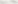 Метапредметные результаты изучения курса:Познавательные:- осваивать способы решения проблем творческого и поискового характера: работа над проектами и исследованиями;- использовать различные способы поиска, сбора, обработки, анализа и представления информации; - овладевать логическими действиями сравнения, обобщения, классификации, установления аналогий и причинно-следственных связей, построений рассуждений, отнесения к известным понятиям;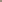 - использовать знаково-символические средства, в том числе моделирование;- ориентироваться в своей системе знаний: отличать новое от уже известного; - делать предварительный отбор источников информации: ориентироваться в потоке информации; - добывать новые знания: находить ответы на вопросы, используя учебные пособия, свой жизненный опыт и информацию, полученную от окружающих; - перерабатывать полученную информацию: сравнивать и группировать объекты;- преобразовывать информацию из одной формы в другую.Регулятивные:- проявлять познавательную и творческую инициативу; - принимать и сохранять учебную цель и задачу, планировать ее реализацию, в том числе во внутреннем плане;- контролировать и оценивать свои действия, вносить соответствующие коррективы в их выполнение;- уметь отличать правильно выполненное задание от неверного;- оценивать правильность выполнения действий: самооценка и взаимооценка, знакомство с критериями оценивания.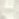 Коммуникативные:- адекватно передавать информацию, выражать свои мысли в соответствии с поставленными задачами и отображать предметное содержание и условия деятельности в речи;- слушать и понимать речь других; - совместно договариваться о правилах работы в группе; - доносить свою позицию до других: оформлять свою мысль в устной и письменной речи (на уровне одного предложения или небольшого текста); 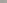 - учиться выполнять различные роли в группе (лидера, исполнителя, критика).Предметные результаты изучения блока «Читательская грамотность»:- способность понимать, использовать, оценивать тексты размышлять о них и заниматься чтением для того, чтобы достигать своих целей, расширять свои знания и возможности, участвовать в социальной жизни;- умение находить необходимую информацию в прочитанных текстах;-  умение задавать вопросы по содержанию прочитанных текстов; - умение составлять речевое высказывание в устной и письменной форме в соответствии с поставленной учебной задачей.Предметные результаты изучения блока «Етественно-научная грамотность»: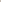 - способность осваивать и использовать естественно-научные знания для распознания и постановки вопросов, для освоения новых знаний, для объяснения естественно-научных явлений и формулирования основанных на научных доказательствах выводов;- способность понимать основные; особенности естествознания как формы человеческого познания.Предметные результаты изучения блока «Математическая грамотность»: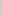 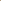 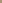 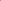 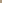 - способность формулировать, применять и интерпретировать математику в разнообразных контекстах;- способность проводить математические рассуждения;- способность использовать математические понятия, факты, чтобы описать, объяснить и предсказывать явления;- способность понимать роль математики в мире, высказывать обоснованные суждения и принимать решения, которые необходимы конструктивному, активному и размышляющему человеку.Предметные результаты изучения блока «Финансовая грамотность»:- понимание и правильное использование финансовых терминов;- представление о семейных расходах и доходах; - умение проводить простейшие расчеты семейного бюджета; 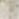 - представление о различных видах семейных доходов;- представление о различных видах семейных расходов; - представление о способах экономии семейного бюджета.Тематическое планирование внеурочного курса Календарно-тематическое планирование (4 класс)№ п/пРаздел Кол-во часовСодержаниеФормы внеурочной деятельностиЭлектронные ресурсы1Читательская грамотность1111211Старинная женская одежда. Старинные женские головные уборы. Старинная мужская одежда и головные уборы. Жилище крестьянской семьи на Руси.Внутреннее убранство и предметы обихода русской избы.  История посуды на Руси. Какие деньги были раньше в РоссииБиблиотечные уроки;Деловые беседы;Участие в научно-исследовательских дискуссиях;Практические упражненияhttps//resh.edu.ruИтого82.Естественно-научная грамотность11111111Томат. Болгарский перец. Картофель. Баклажан. Семейство Паслёновые. Лук. Капуста. Горох. Грибы. Библиотечные уроки;Деловые беседы;Участие в научно-исследовательских дискуссиях;Практические упражненияhttps//resh.edu.ruИтого83.Финансовая грамотность211211Потребительская корзина. Прожиточный минимум. Инфляция. Распродажи, скидки, бонусы. Благотворительность. Страхование. Библиотечные уроки;Деловые беседы;Участие в научно-исследовательских дискуссиях;Практические упражненияhttps//resh.edu.ruИтого84.Математическая грамотность121121В бассейне. Делаем ремонт. Праздничный торт. Обустраиваем участок. Поход в кино. Отправляемся в путешествие. Библиотечные уроки;Деловые беседы;Участие в научно-исследовательских дискуссиях;Практические упражненияhttps//resh.edu.ruИтого8Творческие работы11По выбору.Составляем словарик по финансовой грамотности.https//resh.edu.ruИтого2Итого34№ п/пТема занятияВсего часовФорма проведенияДата по плану Дата по фактуЭлектронные ресурсыСтаринная женская одежда. 1Научно-исследовательская деятельностьhttps://resh.edu.ruСтаринные женские головные уборы. 1Научно-исследовательская деятельностьhttps://resh.edu.ruСтаринная мужская одежда и головные уборы. 1Научно-исследовательская деятельностьhttps://resh.edu.ruЖилище крестьянской семьи на Руси.1Научно-исследовательская деятельностьhttps://resh.edu.ruВнутреннее убранство и предметы обихода русской избы.  2Экскурсия в школьный музейhttps://resh.edu.ruИстория посуды на Руси. 1Научно-исследовательская деятельностьhttps://resh.edu.ruКакие деньги были раньше в России1Научно-исследовательская деятельностьhttps://resh.edu.ruТомат. 1беседаhttps://resh.edu.ruБолгарский перец. 1беседаhttps://resh.edu.ruКартофель. 1беседаhttps://resh.edu.ruБаклажан. Семейство Паслёновые. 1беседаhttps://resh.edu.ruЛук. 1беседаhttps://resh.edu.ruКапуста. 1беседаhttps://resh.edu.ruГорох. 1беседаhttps://resh.edu.ruГрибы. 1беседаhttps://resh.edu.ruТворческая работа. 1выступление с докладомhttps://resh.edu.ruПотребительская корзина. 2проектhttps://resh.edu.ruПрожиточный минимум. 1круглый столhttps://resh.edu.ruИнфляция. 1беседаhttps://resh.edu.ruРаспродажи, скидки, бонусы. 2круглый столhttps://resh.edu.ruБлаготворительность. 1беседаhttps://resh.edu.ruСтрахование. 1беседаhttps://resh.edu.ruВ бассейне. 1беседаhttps://resh.edu.ruДелаем ремонт. 2практическое занятиеhttps://resh.edu.ruПраздничный торт. 1круглый столhttps://resh.edu.ruОбустраиваем участок. 1практическое занятиеhttps://resh.edu.ruПоход в кино. 2экскурсияhttps://resh.edu.ruОтправляемся в путешествие. 1практическое занятиеhttps://resh.edu.ruСоставляем словарик по финансовой грамотности.1практическое занятиеhttps://resh.edu.ru